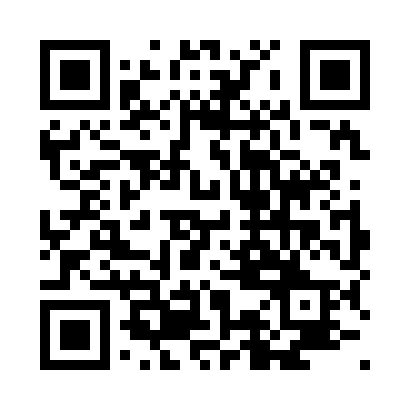 Prayer times for Gumnisko, PolandWed 1 May 2024 - Fri 31 May 2024High Latitude Method: Angle Based RulePrayer Calculation Method: Muslim World LeagueAsar Calculation Method: HanafiPrayer times provided by https://www.salahtimes.comDateDayFajrSunriseDhuhrAsrMaghribIsha1Wed2:485:1612:415:488:0710:242Thu2:455:1412:415:498:0910:273Fri2:415:1212:415:508:1010:304Sat2:385:1112:415:518:1210:335Sun2:345:0912:415:528:1410:376Mon2:305:0712:415:538:1510:407Tue2:275:0512:415:548:1710:438Wed2:265:0412:415:558:1810:469Thu2:255:0212:415:568:2010:4810Fri2:255:0012:415:578:2110:4811Sat2:244:5912:415:588:2310:4912Sun2:234:5712:415:598:2410:5013Mon2:234:5612:405:598:2610:5014Tue2:224:5412:416:008:2710:5115Wed2:224:5312:416:018:2910:5216Thu2:214:5112:416:028:3010:5217Fri2:214:5012:416:038:3210:5318Sat2:204:4912:416:048:3310:5419Sun2:204:4712:416:058:3510:5420Mon2:194:4612:416:058:3610:5521Tue2:194:4512:416:068:3710:5622Wed2:184:4412:416:078:3910:5623Thu2:184:4212:416:088:4010:5724Fri2:174:4112:416:098:4110:5725Sat2:174:4012:416:098:4310:5826Sun2:174:3912:416:108:4410:5927Mon2:164:3812:416:118:4510:5928Tue2:164:3712:416:128:4611:0029Wed2:164:3612:426:128:4811:0030Thu2:154:3512:426:138:4911:0131Fri2:154:3412:426:148:5011:01